Пресс-релиз BABY Fashion 2017 осеньBaby Fashion – опорная точка вашего бизнеса!С 5 по 7 сентября 2017 года площадка Международного выставочного центра станет центром притяжения для специалистов детской fashion-индустрии: здесь состоится самое значимое событие украинского рынка детской моды – Международная выставка Baby Fashion.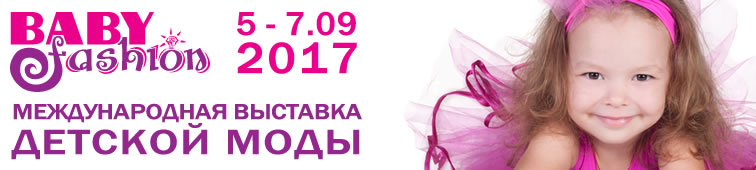 Baby Fashion дважды в год, в преддверии зимнего и летнего модного сезона, собирает всех, для кого детская мода является бизнесом: производителей, импортеров, дистрибьюторов, байеров - и создает все условия для выгодного взаимодействия.Правильно говорят, что выставка – год кормит.Выставка - это идеальное сочетание деловой и непринужденной дружеской атмосферы, которое способствует конструктивному диалогу и налаживанию полезных контактов. За три дня работы выставки, как правило, осуществляется продаж и заключается контрактов больше, чем за несколько месяцев работы в обычном режиме.И добавьте к этому еще полезный БОНУС - возможность получить полезную информацию для успешного развития бизнеса на семинарах и мастер-классах, которые стали уже неотъемлемой частью выставки Baby Fashion.Соблюдая современные выставочные традиции, Baby Fashion работает в трехфокусном формате: Демонстрации – Коммуникации – Шоу.ДЕМОНСТРАЦИИВ  осенней выставке Baby Fashion примут участие около 200 компаний из 8 стран: Великобритании, Италии, Китая, Молдовы, Польши, Турции, Эстонии и, конечно, из Украины. Они представят сотни известных мировых брендов и украинских торговых марок. В последнее время мы отмечаем значительный рост качества украинской продукции – это относится и к качеству пошива изделий, и к современному дизайну, и к выбору материалов в пользу натуральных. А стоимость при этом значительно ниже аналогичных импортных моделей.В экспозиции выставки будет представлен широчайший ассортимент одежды и обуви для детей всех возрастов и разного назначения: верхняя одежда, деловая, повседневная и нарядная одежда, трикотаж, чулочно-носочные изделия, головные уборы, белье, спортивная одежда, обувь, аксессуары, а также карнавальные костюмы и многое другое.Кроме того, экспозиция выставки – это своеобразный слепок рынка, отображение современных тенденций и модных трендов. Посетители находят здесь самые актуальные новинки очередного fashion-сезона, новых партнеров, знакомятся с молодыми дизайнерами и новичками отрасли. И все это – не выходя из одного павильона!КОММУНИКАЦИИПоследнее время Baby Fashion все больше внимания уделяет организации бизнес-программы, ориентируясь на пожелания посетителей и участников. В ее рамках проходят семинары и конференции для собственников и директоров магазинов, руководителей отделов маркетинга и продаж, и для всех тех, для кого детские товары – это бизнес.Не станет исключением и грядущая выставка. В ее рамках запланирована насыщенная двухдневная программа.5 сентября состоится Конференция для ритейлеров «Эффективное управление розничным магазином» с участием приглашенных специалистов – ведущих тренеров и влиятельных бизнесменов. В программе конференции:Лидерство в менеджменте (Алена Буяневич, бизнес-тренер в банковской и производственной сферах).Как создать сервисную культуру в компании? (Ирина Дергачева. Более десяти лет опыта в клиентском сервисе).10 мифов о продажах в интернете (Святослав Амелин, основатель успешных интернет магазинов MebelOk.com, Zlato.ua, Forter.ua).Мотивация торгового персонала как рыночное преимущество (Вита Войнилович. Более 15 лет управленческого опыта на позиции Директора, СЕО).Управление персоналом магазина (Геннадий Ткаченко  - ТОП-спикер конференций по розничной торговле).6 сентября также пройдет ряд семинаров, способствующих повышению эффективности бизнеса и повышению его рентабельности в современных условиях:Продающий контент для email-рассылок: особенности и принципы создания (Елена Степаненко, PR-менеджер и специалист по продвижению компании «YUDJES GROUP ®» в социальных медиа).Интернет-магазин детских товаров: как сделать его эффективным( Компания Хорошоп - платформа для создания современных интернет-магазинов).Как нишевым проектам конкурировать с большим ритейлом (Анна Самусь, Project Manager компании Netpeak,  одном из крупнейших агентств интернет-маркетинга в Восточной Европе).Примечательно, что эти мероприятия проходят бесплатно для посетителей Baby Fashion, ведь редко где встретишь такой блистательный состав спикеров, готовых делиться своими знаниями. ШОУОдно из самых ярких и эмоциональных мероприятий выставки – модные показы Fashion Show, в рамках которого юные модели представят на подиуме коллекции украинских и зарубежных брендов, а также дизайнерские коллекции.Так, в этом году на Fashion Show будет представлено 18 коллекций модной детской одежды и аксессуаров. В демонстрационных показах примут участие: TM SUZIE, ДИЗАЙНЕР ТАТЬЯНА ВАСИНА, TM CVETKOV, TM BOOM CLAP, TM VIANI, TM FILATOVA, TM ZaVERA, TM PEONIA , TM VOVK –A, TM TayKids, TM ЯСКРАВИЙ СВІТ, TM FIONA , Авторская коллекция детской студии моделей "Glyanec" (Николаев-Киев)  - Ukrainian casual, дизайнер - Елена Чебанова, а также авторские коллекции Ассоциации детской моды.Fashion Show – зрелищное и запоминающееся мероприятие, которое привлекает не только внимание b2b-аудитории, но также СМИ и конечных потребителей.Неудивительно, что такой разноплановый формат выставки привлекает большое количество посетителей. Каждый раз Baby Fashion посещает более 6000 специалистов, и эта цифра все время увеличивается.Организатор выставки детской моды Baby Fashion – компания «АККО Интернешнл».Выставка будет проходить с 5 по 7 сентября в Международном выставочном центре,  (Броварской пр-т, 15).